2020 CAP Congress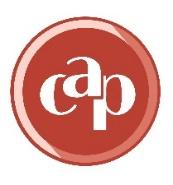   McMaster UniversityJune 8 – 12https://www.cap.ca/congress/2020The Canadian Association of Physicists and the McMaster University Planning Committee invite you to be a sponsor and/or an exhibitor at its 2020 Congress. There are a range of opportunities; sponsorship levels, activities and benefits available for you to profile your organization at the event.  The CAP Congress attracts between 500-800 Canadian physicists, students and physics teachers from across Canada.  This is an excellent opportunity to connect with leaders in the profession and get updated on the latest research and practice.All sponsors and exhibitors will be acknowledged on the CAP’s Congress website and by appropriate signage at the Congress.  Sponsors will also be acknowledged at the Herzberg public lecture on Monday evening and, for sponsors whose contributions are received by April 15, 2020, in the printed Congress program and the Awards booklet handed out with the registration packages. A listing of all sponsors and exhibitors confirmed by May 15, 2020 will be included in the registration packages.Check out our exciting sponsorship & exhibit opportunities:All prices are exclusive of HST.
Exhibit booths will be assigned on a first paid, first choice basis.To register, please complete the online form or email programs@cap.ca.  Note: The CAP will consider exclusive sponsorship of any of the events listed below (except the Recognition Reception, HS Teachers Workshop or health breaks) provided we have not already received sponsorship commitments for the event. Such exclusivity is valued at double the listed cost of sponsorship.Should you have questions or wish more information, please contact programs@cap.ca or (613) 562-5614We look forward to welcoming you to Hamilton!Sponsorship CategoryCost of sponsorshipActivity sponsoredAnticipated participationAdditional Recognition offered*Other benefitsDiamond$7,500Herzberg Public Speaker(max 3 sponsors)Speaker: Dr. Donna Strickland,
2018 Nobel Prize recipientOR500-1,000(combination of delegates and members of the public)Sponsorship acknowledged in all material promoting the event (e.g. newspaper ad, at event)Company name and logo printed in Herzberg program and on list of sponsors on refreshment tablesLogo/link to your website on CAP Congress website main page1 free full-page B&W ad in the Congress program 1 full page colour ad in subsequent issue of Physics in Canada (~1,800 copy circulation);1 (max 4 page) flyer (to be supplied by sponsor) included in delegate packagesLogo/link to your website on CAP website home page1 complimentary exhibition booth June 9 & 102 complimentary Congress registrationsDiamond$7,500Opening plenary talk SpeakerDr. Avery Broderick,
Univ. of WaterlooOR500-1,000(combination of delegates and members of the public)Sponsorship acknowledged in all material promoting the event (e.g. newspaper ad, at event)Company name and logo printed in Herzberg program and on list of sponsors on refreshment tablesLogo/link to your website on CAP Congress website main page1 free full-page B&W ad in the Congress program 1 full page colour ad in subsequent issue of Physics in Canada (~1,800 copy circulation);1 (max 4 page) flyer (to be supplied by sponsor) included in delegate packagesLogo/link to your website on CAP website home page1 complimentary exhibition booth June 9 & 102 complimentary Congress registrationsDiamond$7,500One congress session or plenary talk Please advise (sponsored sessions will be opened to the public)500-1,000(combination of delegates and members of the public)Sponsorship acknowledged when promoting the eventCompany name and logo included on any printed material promoting the event1 free full-page B&W ad in the Congress program 1 full page colour ad in subsequent issue of Physics in Canada (~1,800 copy circulation);1 (max 4 page) flyer (to be supplied by sponsor) included in delegate packagesLogo/link to your website on CAP website home page1 complimentary exhibition booth June 9 & 102 complimentary Congress registrationsGold$5,000Monday Welcome Reception w BBQ(max 3 sponsors)400-800delegatesCompany name and logo displayed at entrance of event, on Welcome Reception refreshmenttables, at bar and on tickets (if possible)Logo/link to your website on CAP Congress website main page½ page B&W ad in the Congress Program½ page full colourad in subsequent Physics in Canada (~1,800 copy circulation)1-page flyer (to be supplied bysponsor) included indelegate packages1 complimentary exhibition booth June 9 & 101 complimentary Congress registrationSilver$2,500Poster Session & Industry meet and mingle
(max 3 sponsors)OR300-500delegatesCompany name and logo displayed on refreshment tables at poster session.Opportunity to display 4'x4' poster at event1/4 page B&W ad in the Congress  Program1/4 page B&Wad in subsequentPhysics in Canada (~1,800 copy circulation)1 complimentary       exhibition booth June 9 & 10Silver$2,500Wednesday CAP Medallists Awards Dinner(max 3 sponsors)OR300-500delegatesCompany name and logo displayed on refreshment tables at Recognition Reception1/4 page B&W ad in the Congress  Program1/4 page B&Wad in subsequentPhysics in Canada (~1,800 copy circulation)1 complimentary       exhibition booth June 9 & 10Silver$2,500HS Teachers Workshop30-100 HS / CEGEPteachersCompany name and logo displayed at front of auditorium where talks are taking place as well as at the lunch 1/4 page B&W ad in the Congress  Program1/4 page B&Wad in subsequentPhysics in Canada (~1,800 copy circulation)1 complimentary       exhibition booth June 9 & 10Silver$2,500Student Networking Communication Workshop50 Graduate StudentsCompany name and logo displayed in promotion and at the workshop1/4 page B&W ad in the Congress  Program1/4 page B&Wad in subsequentPhysics in Canada (~1,800 copy circulation)1 complimentary       exhibition booth June 9 & 10Bronze$1,500Health break(max 8 sponsors)OR300-500delegatesCompany name and logo displayed on health break tables for one break of the Congress1/4 B&W page in the Congress Program +1/4 page B&W ad in subsequent Physics in Canada (~1,800copy circulation)Bronze$1,500Student Lunch & Learn Skills Workshop
(max 2 sponsors)OR75-150+graduate studentsCompany name and logo displayed at the event1/4 B&W page in the Congress Program +1/4 page B&W ad in subsequent Physics in Canada (~1,800copy circulation)Bronze$1,500Best StudentPoster CashAwardsOR6 awardspresented atCAP Student Awards ReceptionCompany name and logodisplayed on board in postersession and on award certificates1/4 B&W page in the Congress Program +1/4 page B&W ad in subsequent Physics in Canada (~1,800copy circulation)Bronze$1,500Best Student Oral Presentation Cash AwardsOR8 finalists announced at CAP Student Awards ReceptionCompany name and logo displayed on board in final oral competition session, and on award certificates1/4 B&W page in the Congress Program +1/4 page B&W ad in subsequent Physics in Canada (~1,800copy circulation)Bronze$1,500Technical Symposia50-100 participantsCompany name and logo displayed at the event1/4 B&W page in the Congress Program +1/4 page B&W ad in subsequent Physics in Canada (~1,800copy circulation)Exhibitor$1,100
Industry ExhibitorOR300-500delegatesExhibit booth in the central Congress mingling/refreshment area. On June 9 from 8:00 a.m – 5:00 p.m and on June 10 from 8:00 a.m. to 4:00 p.m.. Includes one 8’ table, 2 chairs, wifi, electrical plug.Company name and logo promoted as exhibitor on CAP website and in Congress programOne complimentary ticket to the Welcome Reception on June 8Complimentary access to programmed talks and poster session on June 9 & 10 for up to 2 attendeesExhibitor$550**to receive this rate book publishers are expected to donate a graduate level book to a winner of the Best Student CompetitionBook PublisherOR300-500delegatesExhibit booth in the central Congress mingling/refreshment area. On June 9 from 8:00 a.m – 5:00 p.m and on June 10 from 8:00 a.m. to 4:00 p.m.. Includes one 8’ table, 2 chairs, wifi, electrical plug.Company name and logo promoted as exhibitor on CAP website and in Congress programOne complimentary ticket to the Welcome Reception on June 8Complimentary access to programmed talks and poster session on June 9 & 10 for up to 2 attendeesExhibitor$ 25.00Employer Table at Student Poster Session150 -200 graduate studentsTable top at the poster session and student/industry meet and mingle on June 9 from 6:00 - 8:00 p.m. (set up 5:00) Includes one 8’ table.Company name and logo promoted on “Employer Directory” handed out at the event. Complimentary access to programmed talks and poster session on June 9 & 10 for up to 2 attendees